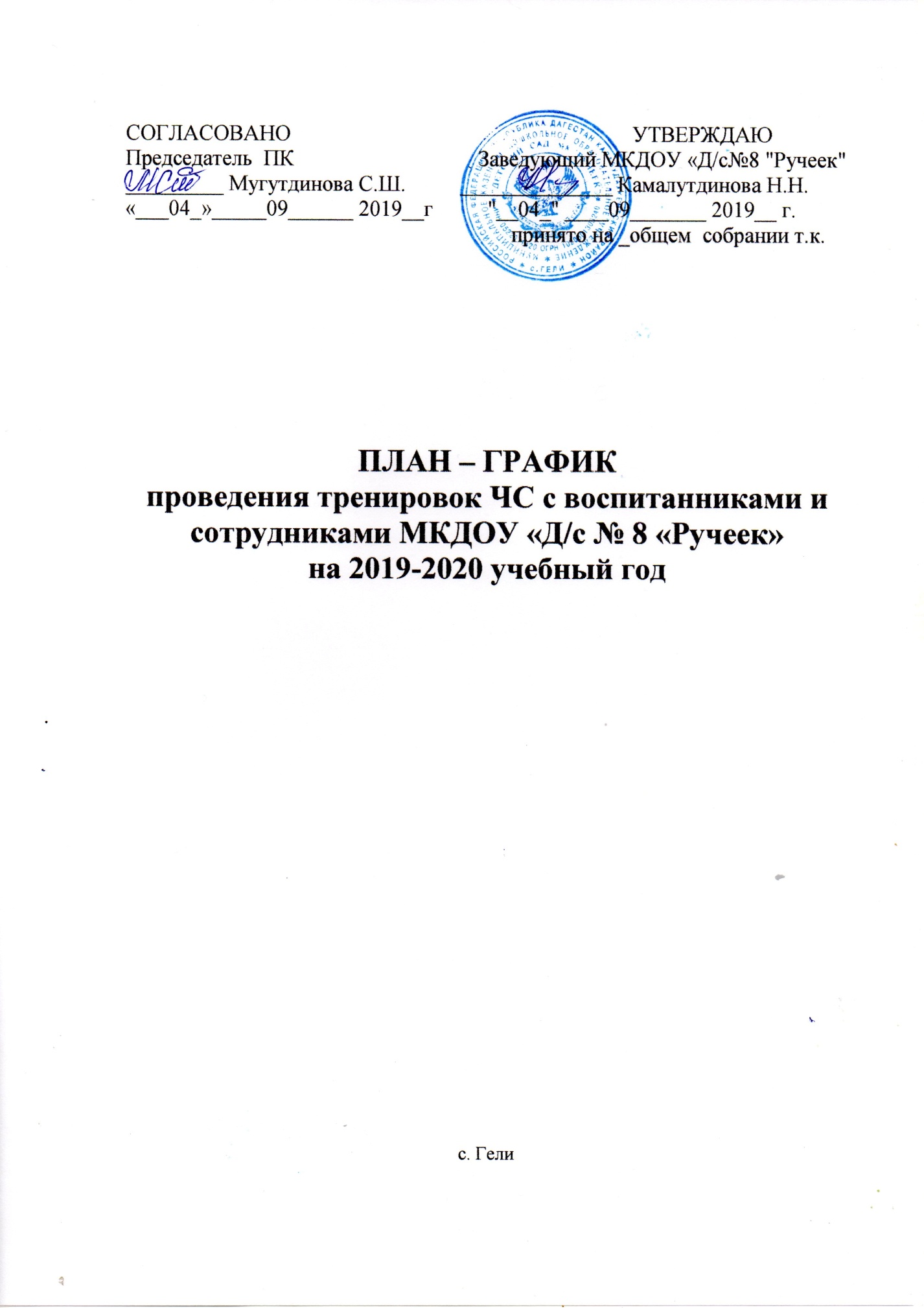 №п/пМероприятияФорма проведенияОтветственные1СентябрьЕдиныетренировочные занятия по ЧС в ДОУ  (7сентября)Имитация эвакуации воспитанников при обнаружении  в ДОУ подозрительного предмета , похожего на взрывное устройство.Заместитель заведующего по АХР2ОктябрьТренировочные занятия по ЧС в ДОУ (04.10)Имитация эвакуации воспитанников при  ЧС природном и техногенном характере. Заместитель заведующего по АХР3НоябрьТренировочные занятия по ЧС в ДОУ (26.11)Имитация эвакуации воспитанников при пожаре во время учебного процессаЗаместитель заведующего по АХР4ДекабрьТренировочные занятия по ЧС в ДОУ (24.12)Имитация эвакуации воспитанников  при пожаре   во время проведения новогодних праздниковЗаместитель заведующего по АХР5ЯнварьТренировочные занятия по ЧС в ДОУ (28 .01.)Имитация эвакуации при ЧС природном и техногенном характере.Заместитель заведующего по АХР6ФевральТренировочные занятия по ЧС в ДОУ (18.02.)Имитация эвакуации воспитанников при угрозе  химического заражения.Заместитель заведующего по АХР7МартТренировочные занятия по ЧС в ДОУ (24.03.)Имитация эвакуации воспитанников при пожареЗаместитель заведующего по АХР8АпрельТренировочные занятия по ЧС в ДОУ(14.04.)Имитация эвакуации при ЧС техногенного характераЗаместитель заведующего по АХР9МайТренировочные занятия по ЧС в ДОУ (19.05.)Имитация эвакуации воспитанников при пожареЗаместитель заведующего по АХР10ИюньТренировочные занятия по ЧС в ДОУ (16.06.)Имитация эвакуации воспитанников при  ЧС природного и техногенного характера.Заместитель заведующего по АХР